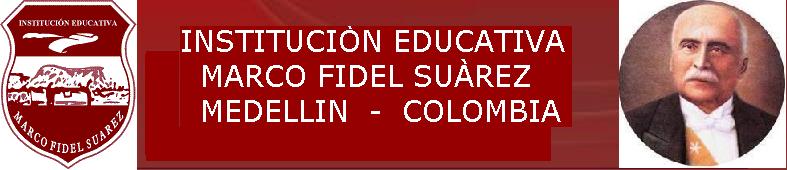 SECRETARIA DE EDUCACIONÁREA: 		EDUCACIÓN FÍSICA, RECREACIÓN Y DEPORTESCLEI:	   		CINCOOBJETIVO DEL CLEI:     	Iniciar a los estudiantes en la práctica de los fundamentos técnicos básicos de los diferentes deportes y la aplicación de las reglas básicas.SECRETARIA DE EDUCACIONÁREA: 		EDUCACIÓN FÍSICA, RECREACIÓN Y DEPORTESCLEI:	   		CINCOOBJETIVO DEL CLEI:     	Iniciar a los estudiantes en la práctica de los fundamentos técnicos básicos de los diferentes deportes y la aplicación de las reglas básicas.PERIODO:    1INTENSIDAD HORARIA: 11 horasNo. SEMANAS: 11PERIODO:    1INTENSIDAD HORARIA: 11 horasNo. SEMANAS: 11PERIODO:    1INTENSIDAD HORARIA: 11 horasNo. SEMANAS: 11PREGUNTA PROBLEMATIZADORA¿Cuáles son los ejercicios que me permiten diariamente tener un buen estado de salud físico y emocional?PREGUNTA PROBLEMATIZADORA¿Cuáles son los ejercicios que me permiten diariamente tener un buen estado de salud físico y emocional?PREGUNTA PROBLEMATIZADORA¿Cuáles son los ejercicios que me permiten diariamente tener un buen estado de salud físico y emocional?EJES CURRICULARES: Selecciono los ejercicios apropiados que me permiten mejorar mi estado físicoOrganizo mi plan de actividad física de acuerdo a mis necesidades físicasEJES CURRICULARES: Selecciono los ejercicios apropiados que me permiten mejorar mi estado físicoOrganizo mi plan de actividad física de acuerdo a mis necesidades físicasEJES CURRICULARES: Selecciono los ejercicios apropiados que me permiten mejorar mi estado físicoOrganizo mi plan de actividad física de acuerdo a mis necesidades físicasCOMPETENCIAS:Motriz Expresión Corporal AxiológicoCOMPETENCIAS:Motriz Expresión Corporal AxiológicoCOMPETENCIAS:Motriz Expresión Corporal AxiológicoESTANDARES: Defino con precisión y autonomía mi proyecto personal de actividad física, salud y calidad de vidaRealizo actividades para el mejoramiento de la higiene corporal.Valoro el tiempo de ocio para mi formación y tomo el juego como una alternativa importante.Concientizo a mis compañeros del buen uso del tiempo libre y el juegoESTANDARES: Defino con precisión y autonomía mi proyecto personal de actividad física, salud y calidad de vidaRealizo actividades para el mejoramiento de la higiene corporal.Valoro el tiempo de ocio para mi formación y tomo el juego como una alternativa importante.Concientizo a mis compañeros del buen uso del tiempo libre y el juegoESTANDARES: Defino con precisión y autonomía mi proyecto personal de actividad física, salud y calidad de vidaRealizo actividades para el mejoramiento de la higiene corporal.Valoro el tiempo de ocio para mi formación y tomo el juego como una alternativa importante.Concientizo a mis compañeros del buen uso del tiempo libre y el juegoDBANo hay DBA establecidos por el Ministerio de Educación para el área de Educación Física, Recreación y Deportes.MATRICES DE REFERENCIADBANo hay DBA establecidos por el Ministerio de Educación para el área de Educación Física, Recreación y Deportes.MATRICES DE REFERENCIADBANo hay DBA establecidos por el Ministerio de Educación para el área de Educación Física, Recreación y Deportes.MATRICES DE REFERENCIAINDICADORES DE DESEMPEÑOINDICADORES DE DESEMPEÑOINDICADORES DE DESEMPEÑOCONTENIDOSActividades de preparación física: velocidad, fuerza, resistencia, movilidad. Preparación física y las capacidades físicas.CONTENIDOSActividades de preparación física: velocidad, fuerza, resistencia, movilidad. Preparación física y las capacidades físicas.CONTENIDOSActividades de preparación física: velocidad, fuerza, resistencia, movilidad. Preparación física y las capacidades físicas.CONCEPTUALPROCEDIMENTALACTITUDINALFuerzaResistenciaVelocidadFlexibilidadRealización de  ejercicios básicos de fuerza, flexibilidad, velocidad, resistencia.Capacidades físicasUtiliza las capacidades físicas para mejorar la condición física.Beneficios del desarrollo de las capacidades físicasMETODOLOGIARECURSOSACTIVIDADESESTRATEGIAS METACOGNITIVAS Hace posible el control del propio aprendizaje mediante:La concentración de la atención.La planeación del aprendizaje.La evaluación del propio aprendizaje.ESTRATEGIAS AFECTIVAS Ayudan a los estudiantes a ganar control sobre sus emociones, actitudes, motivaciones y valores.La disminución de la ansiedad.La propia estimulación.La medición de nuestra temperatura emocional.ESTRATEGIAS SOCIALES Apoyan a los estudiantes en:Su interacción con otros y comprender la formulación de preguntas.La cooperación con otros.La empatía con otros.Patio de la instituciónImplementos deportivos: Colchonetas, Balones, cuerdas, bastones,  juegos de mesa (Ajedrez, damas, parqués).Juegos libres y dirigidos.Actividades de calentamiento.Actividades de estiramiento.ConsultasTrabajo en equipo.Actividades de estimulación sensorial.EVALUACIONEVALUACIONEVALUACIONCRITERIOPROCESOFRECUENCIAParticipación activa en claseConsultas y exposicionesTrabajo en equipoAutoevaluaciónTrabajo activo durante la clase práctica y/o elaboración de informe en caso de enfermedad o no presentación del uniformeConsultas e informe escrito de las mismasEvaluación escrita  acerca de los contenidos en el periodoEjercicio para desarrollar las relaciones interpersonales, a través de la exposición de temas específicosAutovaloración que cada estudiante realiza del trabajo realizado de acuerdo a unos parámetros asignadosTodas las clases durante cada periodoUna vez por periodoUna por periodo, se presenta de forma individualVarias veces por periodo, se puede presentar en la mayoría de las clasesUna vez al finalizar el periodo académicoPLANES DE APOYOSe realizarán a partir de un plan de trabajo que permita la superación de las deficiencias observadas durante el 1º período, después de haber participado en todos los procesos formativos del área durante el período; de este proceso deberán quedar evidencias escritas. Plan de actividades de apoyo y superación, evidencias copia alumno, profesor y carpeta de consejo académico).PLANES DE APOYOSe realizarán a partir de un plan de trabajo que permita la superación de las deficiencias observadas durante el 1º período, después de haber participado en todos los procesos formativos del área durante el período; de este proceso deberán quedar evidencias escritas. Plan de actividades de apoyo y superación, evidencias copia alumno, profesor y carpeta de consejo académico).PLANES DE APOYOSe realizarán a partir de un plan de trabajo que permita la superación de las deficiencias observadas durante el 1º período, después de haber participado en todos los procesos formativos del área durante el período; de este proceso deberán quedar evidencias escritas. Plan de actividades de apoyo y superación, evidencias copia alumno, profesor y carpeta de consejo académico).RECUPERACIONNIVELACIONPROFUNDIZACIONPLAN DE RECUPERACIÓNInvestigar y entregar trabajo escrito sobre las pruebas diagnósticas de las capacidades físicas y sobre los fundamentos del área.Presentar formato con las medidas de cada una de las pruebas diagnósticas individuales y realizarlas en las respectivas jornadas.Talleres teórico - prácticos.Concertar actividades y evaluaciones de los contenidos vistos en el periodoPLAN DE PROFUNDIZACIÓNA los estudiantes adelantados  que no requieren actividades de apoyo se recomiendas las siguientes actividades:Talleres prácticosTrabajos escritosActividades de nivelaciónElaboración de talleres que amplíen  temáticas vistas.Observación de talleres propuestosVisitas a páginas en internet que afiancen aprendizajes.ADECUACIONES CURRICULARESSe Incluyen los tres principios del Diseño Universal del Aprendizaje para la realización de la planeación de las clases y actividades propuestas. Además se realizarán ajustes y flexibilizaciones curriculares para estudiantes con NEE o discapacidad, orientado desde los PIAR (Plan Individual de Ajustes Razonables). Decreto 1421 de 2017ADECUACIONES CURRICULARESSe Incluyen los tres principios del Diseño Universal del Aprendizaje para la realización de la planeación de las clases y actividades propuestas. Además se realizarán ajustes y flexibilizaciones curriculares para estudiantes con NEE o discapacidad, orientado desde los PIAR (Plan Individual de Ajustes Razonables). Decreto 1421 de 2017ADECUACIONES CURRICULARESSe Incluyen los tres principios del Diseño Universal del Aprendizaje para la realización de la planeación de las clases y actividades propuestas. Además se realizarán ajustes y flexibilizaciones curriculares para estudiantes con NEE o discapacidad, orientado desde los PIAR (Plan Individual de Ajustes Razonables). Decreto 1421 de 2017OBSERVACIONES.OBSERVACIONES.OBSERVACIONES.PERIODO:    2INTENSIDAD HORARIA: 11 horasNo. SEMANAS: 11PERIODO:    2INTENSIDAD HORARIA: 11 horasNo. SEMANAS: 11PERIODO:    2INTENSIDAD HORARIA: 11 horasNo. SEMANAS: 11PREGUNTA PROBLEMATIZADORA¿Cómo puedo mejorar el pensamiento táctico deportivo a partir del trabajo en equipo?PREGUNTA PROBLEMATIZADORA¿Cómo puedo mejorar el pensamiento táctico deportivo a partir del trabajo en equipo?PREGUNTA PROBLEMATIZADORA¿Cómo puedo mejorar el pensamiento táctico deportivo a partir del trabajo en equipo?EJES CURRICULARES: Aplico para mi vida cotidiana tácticas que generan una cultura física y hábitos saludablesConstruyo acciones diversas y dinámicas que permiten innovación y creatividad en los hábitos de  vidaEJES CURRICULARES: Aplico para mi vida cotidiana tácticas que generan una cultura física y hábitos saludablesConstruyo acciones diversas y dinámicas que permiten innovación y creatividad en los hábitos de  vidaEJES CURRICULARES: Aplico para mi vida cotidiana tácticas que generan una cultura física y hábitos saludablesConstruyo acciones diversas y dinámicas que permiten innovación y creatividad en los hábitos de  vidaCOMPETENCIAS:Motriz Expresión Corporal AxiológicoCOMPETENCIAS:Motriz Expresión Corporal AxiológicoCOMPETENCIAS:Motriz Expresión Corporal AxiológicoESTANDARES: Relaciono los resultados de pruebas físicas de años anteriores, con el fin de mejorarlasRealizo ejercicios de estiramiento relacionadas con el fortalecimiento y la relajación ESTANDARES: Relaciono los resultados de pruebas físicas de años anteriores, con el fin de mejorarlasRealizo ejercicios de estiramiento relacionadas con el fortalecimiento y la relajación ESTANDARES: Relaciono los resultados de pruebas físicas de años anteriores, con el fin de mejorarlasRealizo ejercicios de estiramiento relacionadas con el fortalecimiento y la relajación DBANo hay DBA establecidos por el Ministerio de Educación para el área de Educación Física, Recreación y Deportes.MATRICES DE REFERENCIADBANo hay DBA establecidos por el Ministerio de Educación para el área de Educación Física, Recreación y Deportes.MATRICES DE REFERENCIADBANo hay DBA establecidos por el Ministerio de Educación para el área de Educación Física, Recreación y Deportes.MATRICES DE REFERENCIAINDICADORES DE DESEMPEÑOEjecuta  los ejercicios para el desarrollo corporalComprende y realiza ejercicios de estiramiento y relajaciónSustenta y aplica la teoría de las capacidades físicas.Participa con mucho agrado  en el desarrollo de la clase.Cumple con todas las actividades propuestas en claseINDICADORES DE DESEMPEÑOEjecuta  los ejercicios para el desarrollo corporalComprende y realiza ejercicios de estiramiento y relajaciónSustenta y aplica la teoría de las capacidades físicas.Participa con mucho agrado  en el desarrollo de la clase.Cumple con todas las actividades propuestas en claseINDICADORES DE DESEMPEÑOEjecuta  los ejercicios para el desarrollo corporalComprende y realiza ejercicios de estiramiento y relajaciónSustenta y aplica la teoría de las capacidades físicas.Participa con mucho agrado  en el desarrollo de la clase.Cumple con todas las actividades propuestas en claseCONTENIDOSActividades de preparación física: velocidad, fuerza, resistencia, movilidad. Preparación física y las capacidades físicas.CONTENIDOSActividades de preparación física: velocidad, fuerza, resistencia, movilidad. Preparación física y las capacidades físicas.CONTENIDOSActividades de preparación física: velocidad, fuerza, resistencia, movilidad. Preparación física y las capacidades físicas.CONCEPTUALPROCEDIMENTALACTITUDINALEntiende la importancia de las capacidades condicionalesComprende la importancia del baile en el desarrollo personalIdentifica posibles variaciones de los juegos deportivosE3.Práctica diferentes juegos deportivos modificadosEjecuta pasos básicos de baileRealización de  ejercicios básicos de fuerza, flexibilidad, velocidad, resistencia.Se realiza test físicas para diagnosticar la condición física del educando. Utiliza las capacidades físicas para mejorar la condición física.Colabora con sus compañeros para la realización de actividades de clasePropone actividades diferentes a las presentadas por el profesorMETODOLOGIARECURSOSACTIVIDADESESTRATEGIAS METACOGNITIVAS Hace posible el control del propio aprendizaje mediante:La concentración de la atención.La planeación del aprendizaje.La evaluación del propio aprendizaje.ESTRATEGIAS AFECTIVAS Ayudan a los estudiantes a ganar control sobre sus emociones, actitudes, motivaciones y valores.La disminución de la ansiedad.La propia estimulación.La medición de nuestra temperatura emocional.ESTRATEGIAS SOCIALES Apoyan a los estudiantes en:Su interacción con otros y comprender la formulación de preguntas.La cooperación con otros.La empatía con otros.Patio de la instituciónImplementos deportivos: Colchonetas, Balones, cuerdas, bastones,  juegos de mesa (Ajedrez, damas, parqués).Juegos libres y dirigidos.Actividades de calentamiento.Actividades de estiramiento.ConsultasTrabajo en equipo.Competencias, partidos de futbol, basquetbol y voleibol.  .EVALUACIONEVALUACIONEVALUACIONCRITERIOPROCESOFRECUENCIAParticipación activa en claseConsultas y exposicionesTrabajo en equipoAutoevaluaciónTrabajo activo durante la clase práctica y/o elaboración de informe en caso de enfermedad o no presentación del uniformeConsultas e informe escrito de las mismasEvaluación escrita  acerca de los contenidos en el periodoEjercicio para desarrollar las relaciones interpersonales, a través de la exposición de temas específicosAutovaloración que cada estudiante realiza del trabajo realizado de acuerdo a unos parámetros asignadosTodas las clases durante cada periodoUna vez por periodoUna por periodo, se presenta de forma individualVarias veces por periodo, se puede presentar en la mayoría de las clasesUna vez al finalizar el periodo académicoPLANES DE APOYOSe realizarán a partir de un plan de trabajo que permita la superación de las deficiencias observadas durante el 2º período, después de haber participado en todos los procesos formativos del área durante el período; de este proceso deberán quedar evidencias escritas. Plan de actividades de apoyo y superación, evidencias copia alumno, profesor y carpeta de consejo académico).A continuación se presenta un banco de actividades que servirán para los planes de apoyo de acuerdo al grado, la temática y la situación.PLANES DE APOYOSe realizarán a partir de un plan de trabajo que permita la superación de las deficiencias observadas durante el 2º período, después de haber participado en todos los procesos formativos del área durante el período; de este proceso deberán quedar evidencias escritas. Plan de actividades de apoyo y superación, evidencias copia alumno, profesor y carpeta de consejo académico).A continuación se presenta un banco de actividades que servirán para los planes de apoyo de acuerdo al grado, la temática y la situación.PLANES DE APOYOSe realizarán a partir de un plan de trabajo que permita la superación de las deficiencias observadas durante el 2º período, después de haber participado en todos los procesos formativos del área durante el período; de este proceso deberán quedar evidencias escritas. Plan de actividades de apoyo y superación, evidencias copia alumno, profesor y carpeta de consejo académico).A continuación se presenta un banco de actividades que servirán para los planes de apoyo de acuerdo al grado, la temática y la situación.RECUPERACIONNIVELACIONPROFUNDIZACIONPLAN DE RECUPERACIÓNInvestigar y entregar trabajo escrito sobre las pruebas diagnósticas de las capacidades físicas y sobre los fundamentos del área.Presentar formato con las medidas de cada una de las pruebas diagnósticas individuales y realizarlas en las respectivas jornadas.Talleres teórico - prácticos.Concertar actividades y evaluaciones de los contenidos vistos en el periodoPLAN DE PROFUNDIZACIÓNA los estudiantes adelantados  que no requieren actividades de apoyo se recomiendas las siguientes actividades:Talleres prácticosTrabajos escritosActividades de nivelaciónElaboración de talleres que amplíen  temáticas vistas.Observación de talleres propuestosVisitas a páginas en internet que afiancen aprendizajes.ADECUACIONES CURRICULARESSe Incluyen los tres principios del Diseño Universal del Aprendizaje para la realización de la planeación de las clases y actividades propuestas. Además se realizarán ajustes y flexibilizaciones curriculares para estudiantes con NEE o discapacidad, orientado desde los PIAR (Plan Individual de Ajustes Razonables). Decreto 1421 de 2017ADECUACIONES CURRICULARESSe Incluyen los tres principios del Diseño Universal del Aprendizaje para la realización de la planeación de las clases y actividades propuestas. Además se realizarán ajustes y flexibilizaciones curriculares para estudiantes con NEE o discapacidad, orientado desde los PIAR (Plan Individual de Ajustes Razonables). Decreto 1421 de 2017ADECUACIONES CURRICULARESSe Incluyen los tres principios del Diseño Universal del Aprendizaje para la realización de la planeación de las clases y actividades propuestas. Además se realizarán ajustes y flexibilizaciones curriculares para estudiantes con NEE o discapacidad, orientado desde los PIAR (Plan Individual de Ajustes Razonables). Decreto 1421 de 2017OBSERVACIONES.OBSERVACIONES.OBSERVACIONES.